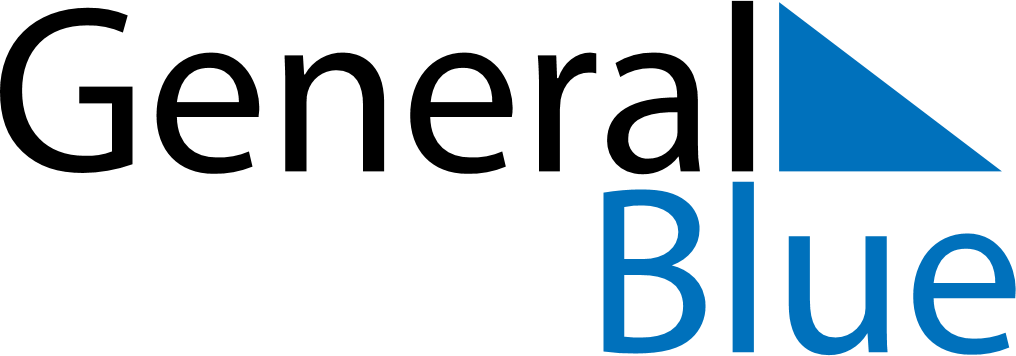 April 2020April 2020April 2020April 2020HungaryHungaryHungaryMondayTuesdayWednesdayThursdayFridaySaturdaySaturdaySunday123445678910111112Easter Sunday1314151617181819Easter MondayMemorial Day for the Victims of the Holocaust202122232425252627282930